ANEXO 4Obs.: Todos os quadros do relatório DEVEM ser preenchidos em um editor de texto e impresso.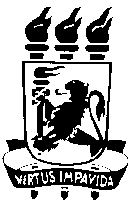 UNIVERSIDADE FEDERAL DE PERNAMBUCOPRO-REITORIA DE GRADUAÇÃORELATÓRIO DE MONITORIASemestre Letivo: __________UNIVERSIDADE FEDERAL DE PERNAMBUCOPRO-REITORIA DE GRADUAÇÃORELATÓRIO DE MONITORIASemestre Letivo: __________UNIVERSIDADE FEDERAL DE PERNAMBUCOPRO-REITORIA DE GRADUAÇÃORELATÓRIO DE MONITORIASemestre Letivo: __________UNIVERSIDADE FEDERAL DE PERNAMBUCOPRO-REITORIA DE GRADUAÇÃORELATÓRIO DE MONITORIASemestre Letivo: __________UNIVERSIDADE FEDERAL DE PERNAMBUCOPRO-REITORIA DE GRADUAÇÃORELATÓRIO DE MONITORIASemestre Letivo: __________DEPARTAMENTO:DEPARTAMENTO:DEPARTAMENTO:DEPARTAMENTO:DEPARTAMENTO:DEPARTAMENTO:DISCIPLINADISCIPLINADISCIPLINADISCIPLINACARGA HORÁRIACARGA HORÁRIACÓDIGONOMENOMENOMETeóricaPráticaTURMA (S):TURMA (S):SUB-TURMA(S):SUB-TURMA(S):HORÁRIOHORÁRIOCURSO(S) QUE ATENDE:CURSO(S) QUE ATENDE:CURSO(S) QUE ATENDE:CURSO(S) QUE ATENDE:CURSO(S) QUE ATENDE:CURSO(S) QUE ATENDE:PROFESSOR(ES):PROFESSOR(ES):PROFESSOR(ES):PROFESSOR(ES):PROFESSOR(ES):PROFESSOR(ES):MONITOR(ES)MONITOR(ES)MONITOR(ES)MONITOR(ES)MONITOR(ES)MONITOR(ES)BOLSISTASBOLSISTASBOLSISTASVOLUNTARIOS:VOLUNTARIOS:VOLUNTARIOS:INTRODUÇÃO: Visão geral da disciplina, contendo objetivos, conteúdos ministrados (apresentar de uma forma geral), atividades teóricas e práticas, metodologia, formas de avaliação, caracterização das turmas e subturmas).INTRODUÇÃO: Visão geral da disciplina, contendo objetivos, conteúdos ministrados (apresentar de uma forma geral), atividades teóricas e práticas, metodologia, formas de avaliação, caracterização das turmas e subturmas).INTRODUÇÃO: Visão geral da disciplina, contendo objetivos, conteúdos ministrados (apresentar de uma forma geral), atividades teóricas e práticas, metodologia, formas de avaliação, caracterização das turmas e subturmas).INTRODUÇÃO: Visão geral da disciplina, contendo objetivos, conteúdos ministrados (apresentar de uma forma geral), atividades teóricas e práticas, metodologia, formas de avaliação, caracterização das turmas e subturmas).INTRODUÇÃO: Visão geral da disciplina, contendo objetivos, conteúdos ministrados (apresentar de uma forma geral), atividades teóricas e práticas, metodologia, formas de avaliação, caracterização das turmas e subturmas).INTRODUÇÃO: Visão geral da disciplina, contendo objetivos, conteúdos ministrados (apresentar de uma forma geral), atividades teóricas e práticas, metodologia, formas de avaliação, caracterização das turmas e subturmas).ATIVIDADES REALIZADAS:Apresentação comentada das atividades desenvolvidas na monitoria articuladas e integradas aos objetivos da disciplinaATIVIDADES REALIZADAS:Apresentação comentada das atividades desenvolvidas na monitoria articuladas e integradas aos objetivos da disciplinaATIVIDADES REALIZADAS:Apresentação comentada das atividades desenvolvidas na monitoria articuladas e integradas aos objetivos da disciplinaATIVIDADES REALIZADAS:Apresentação comentada das atividades desenvolvidas na monitoria articuladas e integradas aos objetivos da disciplinaATIVIDADES REALIZADAS:Apresentação comentada das atividades desenvolvidas na monitoria articuladas e integradas aos objetivos da disciplinaATIVIDADES REALIZADAS:Apresentação comentada das atividades desenvolvidas na monitoria articuladas e integradas aos objetivos da disciplinaANÁLISE E DISCUSSÃODiscutir a relevância da monitoria para o desenvolvimento da disciplina e para a aprendizagem dos alunos, resultados alcançados. Caso seja relevante, anexar tabelas ou gráficos devidamente discutidos ANÁLISE E DISCUSSÃODiscutir a relevância da monitoria para o desenvolvimento da disciplina e para a aprendizagem dos alunos, resultados alcançados. Caso seja relevante, anexar tabelas ou gráficos devidamente discutidos ANÁLISE E DISCUSSÃODiscutir a relevância da monitoria para o desenvolvimento da disciplina e para a aprendizagem dos alunos, resultados alcançados. Caso seja relevante, anexar tabelas ou gráficos devidamente discutidos ANÁLISE E DISCUSSÃODiscutir a relevância da monitoria para o desenvolvimento da disciplina e para a aprendizagem dos alunos, resultados alcançados. Caso seja relevante, anexar tabelas ou gráficos devidamente discutidos ANÁLISE E DISCUSSÃODiscutir a relevância da monitoria para o desenvolvimento da disciplina e para a aprendizagem dos alunos, resultados alcançados. Caso seja relevante, anexar tabelas ou gráficos devidamente discutidos ANÁLISE E DISCUSSÃODiscutir a relevância da monitoria para o desenvolvimento da disciplina e para a aprendizagem dos alunos, resultados alcançados. Caso seja relevante, anexar tabelas ou gráficos devidamente discutidos REFERÊNCIAS BIBLIOGRÁFICAS Indicação de textos (livros, artigos, manuais) citados no relatório, utilizando as normas técnicas.REFERÊNCIAS BIBLIOGRÁFICAS Indicação de textos (livros, artigos, manuais) citados no relatório, utilizando as normas técnicas.REFERÊNCIAS BIBLIOGRÁFICAS Indicação de textos (livros, artigos, manuais) citados no relatório, utilizando as normas técnicas.REFERÊNCIAS BIBLIOGRÁFICAS Indicação de textos (livros, artigos, manuais) citados no relatório, utilizando as normas técnicas.REFERÊNCIAS BIBLIOGRÁFICAS Indicação de textos (livros, artigos, manuais) citados no relatório, utilizando as normas técnicas.REFERÊNCIAS BIBLIOGRÁFICAS Indicação de textos (livros, artigos, manuais) citados no relatório, utilizando as normas técnicas.ANEXOS : (para cada um dos monitores do semestre)NOME DO MONITOR:ATIVIDADES PARALELAS DESENVOLVIDAS PELO MONITOR (disciplinas cursadas no semestre com notas de aprovação; participação em atividades de iniciação científica, de extensão, grupos PET, estágios, seminários, congressos, etc)AVALIAÇÃO DA EXPERIÊNCIA DE MONITORIA (pelo monitor)(considerar treinamento e orientações recebidas por parte do professor orientador, disponibilidade de materiais e equipamentos para a realização do trabalho, dificuldades apresentadas, sugestões)AVALIAÇÃO DA EXPERIÊNCIA DE MONITORIA ( pelo professor orientador)(considerar assiduidade, responsabilidade na execução das tarefas, interesse, relacionamento com a turma, aspectos positivos e negativos)DATA:Recife, _____de_______________ de 20___.ASSINATURAS:MONITOR: __________________________________________________PROFESSOR ORIENTADOR: ____________________________________